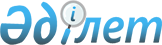 Алакөл аудандық мәслихатының 2010 жылғы 23 желтоқсанындағы "Алакөл ауданының 2011-2013 жылдарға арналған аудандық бюджеті туралы" N 33-1 шешіміне өзгерістер мен толықтырулар енгізу туралы
					
			Күшін жойған
			
			
		
					Алматы облысы Алакөл аудандық мәслихатының 2011 жылғы 21 қазандағы N 46-1 шешімі. Алматы облысының Әділет департаменті Алакөл ауданының Әділет басқармасында 2011 жылы 25 қазанда N 2-5-160 тіркелді. Күші жойылды - Алматы облысы Алакөл аудандық мәслихатының 2012 жылғы 09 маусымдағы N 5-5 шешімімен      Ескерту. Күші жойылды - Алматы облысы Алакөл аудандық мәслихатының 2012.06.09 N 5-5 шешімімен.      РҚАО ескертпесі.

      Мәтінде авторлық орфография және пунктуация сақталған.       

Қазақстан Республикасының 2008 жылғы 4 желтоқсанындағы Бюджеттік Кодексінің 106-бабы 2-тармағының 4 тармақшасына және 4-тармағына, 109 бабының 5-тармағына және Қазақстан Республикасының 2001 жылғы 23 қаңтардағы "Қазақстан Республикасындағы жергілікті мемлекеттік басқару және өзін-өзі басқару туралы" Заңының 6-бабы 1-тармағының 1 тармақшасына сәйкес, Алакөл аудандық мәслихаты ШЕШІМ ҚАБЫЛДАДЫ:



      1. Алакөл аудандық мәслихатының 2010 жылдың 23 желтоқсанда қабылданған "Алакөл ауданының 2011-2013 жылдарға арналған аудандық бюджеті туралы" N 33-1 шешіміне (2010 жылғы 31 желтоқсанда нормативтік құқықтық актілерді мемлекеттік тіркеу Тізілімінде 2-5-136 нөмірімен тіркелген, 2011 жылдың 29 қаңтарында N 4 (7430) Алакөл газетінде жарияланған), Алакөл аудандық мәслихатының 2011 жылдың 18 ақпаныңдағы Алакөл аудандық мәслихатының 2010 жылғы 23 желтоқсанда қабылданған "Алакөл ауданының 2011-2013 жылдарға арналған аудандық бюджеті туралы" N 33-1 шешіміне өзгерістер мен толықтырулар енгізу туралы N 36-1 шешіміне (2011 жылғы 23 ақпанында нормативтік құқықтық актілерді мемлекеттік тіркеу Тізілімінде 2-5-143 нөмірімен тіркелген, 2011 жылдың 12 наурызында N 12 (7438) Алакөл газетінде жарияланған), Алакөл аудандық мәслихатының 2011 жылдың 18 наурызындағы "Алакөл аудандық мәслихатының 2010 жылғы 23 желтоқсанда қабылданған "Алакөл ауданының 2011-2013 жылдарға арналған аудандық бюджеті туралы" N 33-1 шешіміне өзгерістер мен толықтырулар енгізу туралы N 38-1 шешіміне (2011 жылдың 4 сәуірінде нормативтік құқықтық актілерді мемлекеттік тіркеу Тізілімінде 2-5-145 нөмірімен тіркелген, 2011 жылдың 16 сәуірінде N 16-17 (7442-43) Алакөл газетінде жарияланған), Алакөл аудандық мәслихатының 2011 жылдың 13 сәуіріндегі "Алакөл аудандық мәслихатының 2010 жылғы 23 желтоқсанда қабылданған "Алакөл ауданының 2011-2013 жылдарға арналған аудандық бюджеті туралы" N 33-1 шешіміне өзгерістер мен толықтырулар енгізу туралы N 40-1 шешіміне (2011 жылдың 25 сәуірінде нормативтік құқықтық актілерді мемлекеттік тіркеу Тізілімінде 2-5-147 нөмірімен тіркелген, 2011 жылдың 21 мамырда N22 (7448) Алакөл газетінде жарияланған) Алакөл ауданы мәслихатының 2011 жылдың 18 шілдесіндегі "Алакөл аудандық мәслихатының 2010 жылғы 23 желтоқсанда қабылданған "Алакөл ауданының 2011-2013 жылдарға арналған аудандық бюджеті туралы" N 33-1 шешіміне өзгерістер мен толықтырулар енгізу туралы N 43-1 шешіміне (2011 жылдың 28 шілдесінде нормативтік құқықтық актілерді мемлекеттік тіркеу Тізілімінде 2-5-150 нөмірімен тіркелген, 2011 жылдың 20 тамызында N32-33 (7458-59) Алакөл газетінде жарияланған) төмендегідей өзгерістер мен толықтырулар енгізілсін:



      1-тармақтағы жолдары бойынша:



      1) "Кірістер" "5062374" саны "5361311" санына ауыстырылсын;

      "салықтық түсімдер" "972322" саны "970792" санына ауыстырылсын;

      "салықтық емес түсімдер" "2545" саны "10396" санына ауыстырылсын;

      "негізгі капиталды сатудан түсетін түсімдер" "9000" саны "18950" санына ауыстырылсын;

      "трансферттік түсімдері" "4073236" саны "4361173" санына ауыстырылсын;

      "облыстық бюджеттен түсетін трансферттер" "4073236" саны "4361173" санына ауыстырылсын;

      "ағымдағы мақсатты трансферттер" "731208" саны "952099" санына ауыстырылсын, оның ішінде:

      "жастар тәжірибесіне (Жол карта 2020) - 2704 мың теңге" жолынан кейін

      келесідей жолмен толықтырылсын:

      "; арнайы сумен қолдану үшін рұқсат алуға және жер асты су қорын қайта бағалауға ағымдағы нысаналы трансфертер 5000 мың теңге.";

      "тұрғын үй көмегін беруге" "17891" саны "11858" санына ауыстырылсын;

      "жетім балаларды және ата-аналарының қамқорлығынсыз қалған баланы күтіп ұстауға асыраушыларына ай сайынғы ақшалай қаражат төлемдеріне" "12247" саны "13957" санына ауыстырылсын;

      "ауылдық елді мекендердегі әлеуметтік сала мамандарын әлеуметтік қолдау шараларын іске асыруға " "4815" саны "4545" санына ауыстырылсын;

      "төтенше жағдайлардың алдын алу және жою жөніндегі іс-шаралар ағымды мақсатты трансферт" "600" саны "61470" санына ауыстырылсын;

      "тұрғын үй салуға" "91355" саны "92955" санына ауыстырылсын;

      "білім беру объектілеріне" "388213" саны "391483" санына ауыстырылсын;

      "инженерлік коммуникациялық инфрақұрылымды дамыту және жайластыруға жобалық сметалық құжаттарды даярлауға" "3431" саны "67001" санына ауыстырылсын;

      "Үшарал қаласын жылумен қамсыздандырудың құрылысы мен жаңғыртуына 14 млн. 341 мың теңге" жолынан кейін келесідей жолдармен толықтырылсын:

      "; жұмыспен қамту 2020 бағдарлама шеңберінде инженерлік-коммуникациялық жүйесін дамытуға нысаналы трансферттер 12124 мың теңге".



      2)"шығындар" "5072225" саны "5371162" санына ауыстырылсын.



      3)"таза бюджеттік кредиттеу" "48004" саны "14408" санына ауыстырылсын.



      5)"бюджет тапшылығы (профициті)" "-109211" саны "-75615" санына ауыстырылсын.



      6)"бюджет тапшылығын қаржыландыру (профицитін пайдалану)" "109211" саны "75615" санына ауыстырылсын.



      8-тармақтағы:

      "28577" саны "14505" санына ауыстырылсын.



      9-тармақтағы:

      "3431" саны "67001" санына ауыстырылсын;

      "91355" саны "92955" санына ауыстырылсын.



      11-тармақтағы:

      "145098" саны "153124" санына ауыстырылсын.

       

2. Көрсетілген шешімнің 1-қосымшасы осы шешімнің 1-қосымшасына сәйкес жаңа редакцияда баяндалсын.

       

3. Көрсетілген шешімнің 8-қосымшасы осы шешімнің 2-қосымшасына сәйкес жаңа редакцияда баяндалсын.

       

4. Көрсетілген шешімнің 9-қосымшасы осы шешімнің 3-қосымшасына сәйкес жаңа редакцияда баяндалсын.

       

5. Көрсетілген шешімнің 10-қосымшасы осы шешімнің 4-қосымшасына сәйкес жаңа редакцияда баяндалсын.

       

6. Көрсетілген шешімнің 12-қосымшасы осы шешімнің 5-қосымшасына сәйкес жаңа редакцияда баяндалсын.

       

7. Осы шешім 2011 жылдың 1 қаңтарынан қолданысқа енгізіледі.      Кезекті 46 сессияның

      төрағасы                                   М.Р. Валиев      Аудандық Мәслихаттың

      хатшысы                                    Б.Т. Сейрбаев      КЕЛІСІЛДІ:      Аудандық экономика, бюджеттік

      жоспарлау және кәсіпкерлік

      бөлімінің бастығы                          Бекболатов Сатай Нұрмұхашұлы

      21 қазан 2011 жыл

Алакөл ауданы мәслихатының

2011 жылғы 21 қазанындағы

"Алакөл ауданы Мәслихатының

2010 жылғы 23 желтоқсандағы

"Алакөл ауданының 2011-2013

жылдарға арналған аудан

бюджеті туралы" N 33-1

шешіміне өзгерістер мен

толықтырулар енгізу туралы"

N 46-1 шешіміне

1 қосымшаАлакөл ауданы мәслихатының

2010 жылғы 23 желтоқсандағы

"Алакөл ауданының 2011-2013

жылдарға арналған аудандық

бюджеті туралы" N 33-1 шешіміне

1 қосымша 

Алакөл ауданының 2011 жылға арналған аудандық бюджеті

Алакөл ауданы мәслихатының

2011 жылғы 21 қазанындағы

"Алакөл ауданы Мәслихатының

2010 жылғы 23 желтоқсандағы

"Алакөл ауданының 2011-2013

жылдарға арналған аудан

бюджеті туралы" N 33-1

шешіміне өзгерістер мен

толықтырулар енгізу туралы"

N 46-1 шешіміне

2-қосымшаАлакөл ауданы мәслихатының

2010 жылғы 23 желтоқсандағы

"Алакөл ауданының 2011-2013

жылдарға арналған аудандық

бюджеті туралы" N 33-1 шешіміне

8-қосымша 

Ауылдық елді мекендер саласының мамандарын әлеуметтік қолдау

шараларын іске асыру үшін берілетін бюджеттік кредит

Алакөл ауданы мәслихатының

2011 жылғы 21 қазанындағы

"Алакөл ауданы мәслихатының

2010 жылғы 23 желтоқсандағы

"Алакөл ауданының 2011-2013

жылдарға арналған аудан

бюджеті туралы" N 33-1

шешіміне өзгерістер мен

толықтырулар енгізу туралы"

N 46-1 шешіміне 3 қосымшаАлакөл ауданы мәслихатының

2010 жылғы 23 желтоқсандағы

"Алакөл ауданының 2011-2013

жылдарға арналған аудандық

бюджеті туралы" N 33-1

шешіміне 9-қосымша 

Инженерлік коммуникациялық инфрақұрылымды дамытуға және жайластыруға аудан бюджетіне берілетін нысаналы даму трансферттер

Алакөл ауданы мәслихатының

2011 жылғы 21 қазанындағы

"Алакөл ауданы мәслихатының

2010 жылғы 23 желтоқсандағы

"Алакөл ауданының 2011-2013

жылдарға арналған аудан

бюджеті туралы" N 33-1

шешіміне өзгерістер мен

толықтырулар енгізу туралы"

N 46-1 шешіміне 4 қосымшаАлакөл ауданы Мәслихатының

2010 жылғы 23 желтоқсандағы

"Алакөл ауданының 2011-2013

жылдарға арналған аудандық

бюджеті туралы" N 33-1

шешіміне 10 қосымша 

Мемлекеттік коммуналды? тұрғын үй қорының тұрғын құрылысына

аудандық бюджетке берілетін нысаналы даму трансферттер

Алакөл ауданы мәслихатының

2011 жылғы 21 қазанындағы

"Алакөл ауданы мәслихатының

2010 жылғы 23 желтоқсандағы

"Алакөл ауданының 2011-2013

жылдарға арналған аудан

бюджеті туралы" N 33-1

шешіміне өзгерістер мен

толықтырулар енгізу туралы"

N 46-1 шешіміне 5 қосымшаАлакөл ауданы мәслихатының

2010 жылғы 23 желтоқсандағы

"Алакөл ауданының 2011-2013

жылдарға арналған аудандық

бюджеті туралы" N 33-1

шешіміне 12 қосымша 

Су жүйелерін дамытуға аудан бюджетіне берілетін нысаналы даму

трансферттер
					© 2012. Қазақстан Республикасы Әділет министрлігінің «Қазақстан Республикасының Заңнама және құқықтық ақпарат институты» ШЖҚ РМК
				СанатыСанатыСанатыСанатыСомасы

(мың

теңге)СыныпСыныпСыныпСомасы

(мың

теңге)Ішкі сынып Ішкі сынып Сомасы

(мың

теңге)АтауыАтауыСомасы

(мың

теңге)1. Кірістер53613111Салықтық түсімдер9707924Меншікке салынатын салықтар9414631Мүлікке салынатын салықтар8438453Жер салығы 166484Көлік құралдарына салынатын салық775705Бірыңғай жер салығы34005Тауарларға, жұмыстарға және қызметтерге салынатын ішкі салықтар234652Акциздер 112203Табиғи және басқа ресурстарды пайдаланғаны

үшін түсетін түсімдер46204Кәсіпкерлік және кәсіби қызметі жүргізгені

үшін алынатын алымдар69035Ойын бизнесіне салық7228Заңдық мәнді іс-әрекеттерді жасағаны және

(немесе) оған уәкілеттігі бар мемлекеттік

органдар немесе лауазымды адамдар құжаттар

бергені үшін алынатын міндетті төлемдер58641Мемлекеттік баж58642Салықтық емес түсімдер103961Мемлекеттік меншіктен түсетін кірістер5605Мемлекет меншігіндегі мүлікті жалға беруден

түсетін кірістер5604Мемлекеттік бюджеттен қаржыландырылатын,

сондай-ақ Қазақстан Республикасы Ұлттық

Банкінің бюджетінен (шығыстар сметасынан)

ұсталатын және қаржыландырылатын мемлекеттік

мекемелер салатын айыппұлдар, өсімпұлдар,

санкциялар, өндіріп алулар38401Мұнай секторы ұйымдарынан түсетін түсімдерді

қоспағанда, мемлекеттік бюджеттен

қаржыландырылатын, сондай-ақ Қазақстан

Республикасы Ұлттық банкінің бюджетінен

(шығыстар сметасынан) ұсталатын және

қаржыландырылатын мемлекеттік мекемелер

салатын айыппұлдар,38406Басқа да салықтық емес түсімдер59961Басқа да салықтық емес түсімдер59963Негізгі капиталды сатудан түсетін түсімдер189503Жерді және материалдық емес активтерді сату189501Жерді сату189504Трансферттердің түсімдері43611732Мемлекеттік басқарудың жоғары тұрған

органдарынан түсетін трансферттер43611732Облыстық бюджеттен түсетін трансферттер4361173Функциялық топФункциялық топФункциялық топФункциялық топФункциялық топСомасы

(мың

теңге)Кіші функция Кіші функция Кіші функция Кіші функция Сомасы

(мың

теңге)Бағдарлама әкімшілігіБағдарлама әкімшілігіБағдарлама әкімшілігіСомасы

(мың

теңге)БағдарламаБағдарламаСомасы

(мың

теңге)АтауыСомасы

(мың

теңге)2. Шығындар53711621Жалпы сипаттағы мемлекеттік қызметтер3276831Мемлекеттік басқарудың жалпы функцияларын

орындайтын өкілді, атқарушы және басқа

органдар294460112Аудан мәслихатының аппараты13139001Аудан мәслихатының қызметін қамтамасыз

ету жөніндегі қызметтер13139122Аудан әкімінің аппараты86606001Аудан әкімінің қызметін қамтамасыз ету

жөніндегі қызметтер66733003Мемлекеттік органдардың күрделі шығыстары19873123Қаладағы аудан, аудандық маңызы бар қала,

кент, ауыл (село), ауылдық (селолық)

округ әкімінің аппараты194715001Қаладағы аудан, аудандық маңызы бар

қаланың, кент, ауыл (село), ауылдық

(селолық) округ әкімінің қызметін

қамтамасыз ету жөніндегі қызметтер192290022Мемлекеттік органдардың күрделі шығыстары24252Қаржылық қызмет10496452Ауданның қаржы бөлімі10496001Аудандық бюджетті орындау және

коммуналдық меншікті саласындағы

мемлекеттік саясатты іске асыру жөніндегі

қызметтер9534003Салық салу мақсатында мүлікті бағалауды

жүргізу812018Мемлекеттік органдардың күрделі шығыстары1505Жоспарлау және статистикалық қызмет22727476Ауданның экономика, бюджеттік жоспарлау

және кәсіпкерлік бөлімі22727001Экономикалық саясатты, мемлекеттік

жоспарлау жүйесін қалыптастыру және

дамыту және ауданды басқару саласындағы

мемлекеттік саясатты іске асыру жөніндегі

қызметтер19727003Мемлекеттік органдардың күрделі шығыстары30002Қорғаныс657461Әскери мұқтаждар 1476122Аудан әкімінің аппараты 1476005Жалпыға бірдей әскери міндетті атқару

шеңберіндегі іс шаралар14762Төтенше жағдайлар жөніндегі жұмыстарды

ұйымдастыру64270122Аудан әкімінің аппараты 64270006Аудан аумағындағы төтенше жағдайлардың

алдын алу және оларды жою61470007Аудандық (қалалық) ауқымдағы дала

өрттерінің, сондай-ақ мемлекеттік өртке

қарсы қызмет органдары құрылмаған елді

мекендерде өрттердің алдын алу және

оларды сөндіру жөніндегі іс-шаралар28003Қоғамдық тәртіп, қауіпсіздік, құқықтық,

сот, қылмыстық-атқару қызметі53301Құқық қорғау қызметі5330458Ауданның тұрғын үй-коммуналдық

шаруашылығы, жолаушылар көлігі және

автомобиль жолдары бөлімі5330021Елді мекендерде жол жүрісі қауіпсіздігін

қамтамасыз ету53304Білім беру 36120071Мектепке дейінгі тәрбие және оқыту408140123Қаладағы аудан, аудандық маңызы бар қала,

кент, ауыл (село), ауылдық (селолық)

округ әкімінің аппараты458025Мектеп мұғалімдеріне және мектепке

дейінгі ұйымдардың тәрбиешілеріне

біліктілік санаты үшін қосымша ақы

көлемін ұлғайту458471Ауданның білім, дене шынықтыру және спорт

бөлімі407682003Мектепке дейінгі тәрбие ұйымдарының

қызметін қамтамасыз ету389564025Мектеп мұғалімдеріне және мектепке

дейінгі ұйымдардың тәрбиешілеріне

біліктілік санаты үшін қосымша ақы

көлемін ұлғайту181182Бастауыш, негізгі орта және жалпы орта

білім беру2744072123Қаладағы аудан, аудандық маңызы бар қала,

кент, ауыл (село), ауылдық (селолық)

округ әкімінің аппараты3504005Ауылдық (селолық) жерлерде балаларды

мектепке дейін тегін алып баруды және

кері алып келуді ұйымдастыру3504471Ауданның білім, дене шынықтыру және спорт

бөлімі2740568004Жалпы білім беру2717370005Балалар мен жеткіншектерге қосымша білім

беру 231989Білім беру саласындағы өзге де қызметтер459795466Ауданның сәулет, қала құрылысы және

құрылыс бөлімі391483037Білім беру объектілерін салу және

реконструкциялау391483471Ауданның білім, дене шынықтыру және

спорт бөлімі68312008Ауданның мемлекеттік білім беру

мекемелерінде білім беру жүйесін

ақпараттандыру11197009Ауданның мемлекеттік білім беру мекемелер

үшін оқулықтар мен оқу-әдістемелік

кешендерді сатып алу және жеткізу27820010Аудандық ауқымдағы мектеп олимпиадаларын

және мектептен тыс іс-шараларды өткізу1053020Жетім баланы (жетім балаларды) және

ата-аналарының қамқорынсыз қалған баланы

(балаларды) күтіпұстауға асыраушыларына

ай сайынғы ақшалай қаражат төлемдері13957023Үйде оқытылатын мүгедек балаларды

жабдықпен, бағдарламалық қамтыммен

қамтамасыз ету142856Әлеуметтік көмек және әлеуметтік

қамсыздандыру1796812Әлеуметтік көмек163103451Ауданның жұмыспен қамту және әлеуметтік

бағдарламалар бөлімі163103002Еңбекпен қамту бағдарламасы41533004Ауылдық жерлерде тұратын денсаулық

сақтау, білім беру, әлеуметтік қамтамасыз

ету, мәдениет және спорт мамандарына отын

сатып алуға Қазақстан Республикасының

заңнамасына сәйкес әлеуметтік көмек

көрсету14863005Мемлекеттік атаулы әлеуметтік көмек7735006Тұрғын үй көмегі11858007Жергілікті өкілетті органдардың шешімі

бойынша мұқтаж азаматтардың жекелеген

топтарына әлеуметтік көмек14199010Үйден тәрбиеленіп оқытылатын мүгедек

балаларды материалдық қамтамасыз ету2519014Мұқтаж азаматтарға үйде әлеуметтік көмек

көрсету1606801618 жасқа дейінгі балаларға мемлекеттік

жәрдемақылар39118017Мүгедектерді оңалту жеке бағдарламасына

сәйкес, мұқтаж мүгедектерді міндетті

гигиеналық құралдармен қамтамасыз етуге,

және ымдау тілі мамандарының, жеке

көмекшілердің қызмет көрсету4742023Жұмыспен қамту орталығының қызметін

қамтамасыз ету104689Әлеуметтік көмек және әлеуметтік

қамтамасыз ету салаларындағы өзге де

қызметтер16578451Ауданның жұмыспен қамту және әлеуметтік

бағдарламалар бөлімі16578001Жергілікті деңгейде халық үшін әлеуметтік

бағдарламаларды жұмыспен қамтуды

қамтамасыз етуді іске асыру саласындағы

мемлекеттік саясатты іске асыру жөніндегі

қызметтер15123011Жәрдемақыларды және басқа да әлеуметтік

төлемдерді есептеу, төлеу мен жеткізу

бойынша қызметтерге ақы төлеу14557Тұрғын үй-коммуналдық шаруашылық5500031Тұрғын үй шаруашылығы173180458Ауданның тұрғын үй-коммуналдық

шаруашылығы, жолаушылар көлігі және

автомобиль жолдары бөлімі1100003Мемлекеттік тұрғын үй қорының сақталуын

ұйымдастыру500004Азаматтардың жекелеген санаттарын тұрғын

үймен қамтамасыз ету600466Ауданның сәулет, қала құрылысы және

құрылыс бөлімі172080003Мемлекеттік коммуналдық тұрғын үй

қорының тұрғын үй құрылысы 92955004Инженерлік коммуникациялық инфрақұрылымды

дамыту және жайластыру (немесе) сатып алу67001018Жұмыспен қамту 2020 бағдарламасы

шеңберінде инженерлік коммуникациялық

инфрақұрылымдардың дамуы121242Коммуналдық шаруашылық298965458Ауданның тұрғын үй-коммуналдық

шаруашылығы, жолаушылар көлігі және

автомобиль жолдары бөлімі238965012Сумен жабдықтау және су бөлу жүйесінің

қызмет ету5000028Коммуналдық шаруашылығын дамыту80841029Сумен жабдықтау жүйесін дамыту153124466Ауданның сәулет, қала құрылысы және

құрылыс бөлімі60000005Коммуналдық шаруашылығын дамыту600003Елді-мекендерді көркейту77858458Ауданның тұрғын үй-коммуналдық

шаруашылығы, жолаушылар көлігі және

автомобиль жолдары бөлімі77858015Елді мекендердегі көшелерді жарықтандыру35761016Елді мекендердің санитариясын қамтамасыз

ету7063017Жерлеу орындарын күтіп-ұстау және туысы

жоқтарды жерлеу1454018Елді мекендерді абаттандыру мен

көгалдандыру335808Мәдениет, спорт, туризм және ақпараттық

кеңістік2428151Мәдениет саласындағы қызмет196493478Ауданның ішкі саясат, мәдениет және

тілдерді дамыту бөлімі196493009Мәдени-демалыс жұмысын қолдау1964932Спорт 2549471Ауданның білім, дене шынықтыру және

спорт бөлімі2549014Аудандық деңгейде спорттық жарыстар өткізу1003015Әртүрлі спорт түрлері бойынша аудан

құрама командаларының мүшелерін дайындау

және олардың облыстық спорт жарыстарына

қатысуы15463Ақпараттық кеңістік34195478Ауданның ішкі саясат, мәдениет және

тілдерді дамыту бөлімі34195005Газеттер мен журналдар арқылы мемлекеттік

ақпараттық саясат жүргізу жөніндегі

қызметтер4043007Аудандық (қалалық) кітапханалардың жұмыс

істеуі24444008Мемлекеттік тілді және Қазақстан

халықтарының басқа да тілдерін дамыту57089Мәдениет, спорт, туризм және ақпараттық

кеңістікті ұйымдастыру жөніндегі өзге де

қызметтер9578478Ауданның ішкі саясат, мәдениет және

тілдерді дамыту бөлімі9578001Ақпаратты, мемлекеттілікті нығайту және

азаматтардың әлеуметтік сенімділігін

қалыптастыру саласында жергілікті

деңгейде мемлекеттік саясатты іске асыру

жөніндегі қызметтер9098003Мемлекеттік органдардың күрделі шығыстары144004Жастар саясаты саласындағы өңірлік

бағдарламаларды іске асыру33610Ауыл, су, орман, балық шаруашылығы ерекше

қорғалатын табиғи аумақтар, қоршаған

ортаны және жануарлар дүниесін қорғау,

жер қатынастары1285951Ауыл шаруашылығы21888474Ауданның ауыл шаруашылығы және

ветеринария бөлімі17343001Жергілікті деңгейде ауыл шаруашылығы және

ветеринария саласындағы мемлекеттік

саясатты іске асыру жөніндегі қызметтер12446003Мемлекеттік органдардың күрделі шығыстары139007Қаңғыбас иттер мен мысықтарды аулауды

және жоюды ұйымдастыру510008Алып қойылатын және жойылатын ауру

жануарлардың, жануарлардан алынатын

өнімдер мен шикізаттың құнын иелеріне

өтеу2274011Жануарлардың энзоотиялық аурулары бойынша

ветеринариялық іс-шараларды жүргізу1974476Ауданның экономика, бюджеттік жоспарлау

және кәсіпкерлік бөлімі4545099Республикалық бюджеттен берілетін

нысаналы трансферттер есебінен ауылдық

елді мекендер саласының мамандарын

әлеуметтік қолдау шараларын іске асыру45456Жер қатынастары 13892463Ауданның жер қатынастары бөлімі13892001Аудан аумағында жер қатынастарын реттеу

саласындағы мемлекеттік саясатты іске

асыру жөніндегі қызметтер6713004Жерді аймақтарға бөлу жөніндегі

жұмыстарды ұйымдастыру7041007Мемлекеттік органдардың күрделі шығыстары1389Ауыл, су, орман, балық шаруашылығы және

қоршаған ортаны қорғау мен жер

қатынастары саласындағы өзге де қызметтер92815474Ауданның ауыл шаруашылығы және

ветеринария бөлімі92815013Эпизоотияға қарсы іс-шаралар жүргізу9281511Өнеркәсіп, сәулет, қала құрылысы және

құрылыс қызметі309612Сәулет, қала құрылысы және құрылыс

қызметі30961466Ауданның сәулет, қала құрылысы және

құрылыс бөлімі30961001Құрылыс, облыс қалаларының, аудандарының

және елді мекендерінің сәулеттік бейнесін

жақсарту саласындағы мемлекеттік саясатты

іске асыру және ауданның аумағын оңтайла

және тиімді қала құрылыстық игеруді

қамтамасыз ету жөніндегі қызметтер8396013Аудан аумағындағы қала құрылысын

дамытудың кешенді схемаларын, аудандық

маңызы бар қалалардың, кенттердің және

өзге де ауылдық елді мекендердің бас

жоспарларын әзірлеу22415015Мемлекеттік органдардың күрделі шығыстары15012Көлік және коммуникация 1688181Автомобиль көлігі 168818458Ауданның тұрғын үй-коммуналдық

шаруашылығы, жолаушылар көлігі және

автомобиль жолдары бөлімі168818023Автомобиль жолдарының жұмыс істеуін

қамтамасыз ету16881813Басқалар450439Басқалар45043451Ауданның жұмыспен қамту және әлеуметтік

бағдарламалар бөлімі1560022"Бизнестің жол картасы-2020" бағдарламасы

шеңберінде жеке кәсіпкерлікті қолдау1560452Ауданның қаржы бөлімі17497012Ауданның жергілікті атқарушы органының

резерві17497458Ауданның тұрғын үй-коммуналдық

шаруашылығы, жолаушылар көлігі және

автомобиль жолдары бөлімі7039001Жергілікті деңгейде тұрғын үй-коммуналдық

шаруашылығы, жолаушылар көлігі және

автомобиль жолдары саласындағы

мемлекеттік саясатты іске асыру жөніндегі

қызметтер6639013Мемлекеттік органдардың күрделі шығыстары400471Ауданның білім, дене шынықтыру және спорт

бөлімі18947001Білім, дене шынықтыру және спорт бөлімі

қызметін қамтамасыз ету18647018Мемлекеттік органдардың күрделі шығыстары30015Трансферттер144801452Ауданның қаржы бөлімі14480006Нысаналы пайдаланылмаған (толық

пайдаланылмаған) трансферттерді қайтару144803. Таза бюджеттік кредиттеу1440810Ауыл, су, орман, балық шаруашылығы ерекше

қорғалатын табиғи аумақтар, қоршаған

ортаны және жануарлар дүниесін қорғау,

жер қатынастары145051Ауыл шаруашылығы14505476Ауданның экономика, бюджеттік жоспарлау

және кәсіпкерлік бөлімі14505004Ауылдық елді мекендердің әлеуметтік

саласының мамандарын әлеуметтік қолдау

шараларын іске асыру үшін бюджеттік

кредиттер1450516Қарыздарды өтеу981Қарыздарды өтеу98452Ауданның қаржы бөлімі98008Жергілікті атқарушы органның жоғары

тұрған бюджет алдындағы борышын өтеу97021Жергілікті бюджеттен бөлінген

пайдаланылмаған бюджеттік кредиттерді

қайтару14. Қаржылық активтермен операциялар

бойынша сальдо5135613Басқалар513569Басқалар51356452Ауданның қаржы бөлімі51356014Заңды тұлғалардың жарғылық капиталын

қалыптастыру немесе ұлғайту51356СанатыСанатыСанатыСанатыСомасы

(мың

теңге)СыныпСыныпСыныпСомасы

(мың

теңге)Ішкі сынып Ішкі сынып Сомасы

(мың

теңге)АтауыАтауыСомасы

(мың

теңге)5. Бюджет тапшылығы (профициті)-756156. Бюджет тапшылығын қаржыландыру

(профицитін пайдалану)75615Салықтық емес түсімдер12Басқа да салықтық емес түсімдер106Басқа да салықтық емес түсімдер11Бюджеттік кредиттерді өтеу975Бюджеттік кредиттерді өтеу9701Мемлекеттік бюджеттен берілген бюджеттік кредиттерді өтеу971Қарыздар түсімі145057Мемлекеттік ішкі қарыздар1450501Қарыз алу келісім-шарттары1450582Бюджет қаражаттарының пайдаланылатын қалдықтары6120801Бюджет қаражаты қалдықтары612081Бюджет қаражатының бос қалдықтары61208(мың теңге)(мың теңге)(мың теңге)NАудан атауыБарлығы1Алакөл14505N рн(мың теңге)(мың теңге)(мың теңге)(мың теңге)N рнАудан атауыБарлығысоның ішіндесоның ішіндеN рнАудан атауыБарлығыреспубликалық бюджеттенжергілікті бюджеттен1Алакөл6700167001N рн(мың теңге)(мың теңге)(мың теңге)(мың теңге)N рнАудан атауыБарлығысоның ішіндесоның ішіндеN рнАудан атауыреспубликалық бюджеттенжергілікті бюджеттен1Алакөл9295592955N рн(мың теңге)(мың теңге)(мың теңге)(мың теңге)N рнАудан атауыБарлығысоның ішіндесоның ішіндеN рнАудан атауыреспубликалық бюджеттенжергілікті бюджеттен1Алакөл1531248980144144